JOB APPLICATION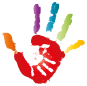 Higher Hills Children's Center2130 Fairmont Pike Rd, Wheeling, West Virginia 26003(304)905-9541Higher Hills Children's Center is an equal opportunity employer. This application will not be used for limiting or excluding any applicant from consideration for employment on a basis prohibited by local, state, or federal law. Should an applicant need reasonable accommodation in the application process, he or she should contact a company representative.Please fill out all of the sections below:Applicant InformationEmployment PositionPosition(s) applying for:  _____________________________ Personal InformationJob Skills/QualificationsPlease list below the skills and qualifications you possess for the position for which you are applying:(Note: Higher Hills Children's Center complies with the ADA and considers reasonable accommodation measures that may be necessary for eligible applicants/employees to perform essential functions. It is possible that a hire may be tested on skill/agility and may be subject to a medical examination conducted by a medical professional. )Education and TrainingHigh SchoolCollege/UniversityVocational School/Specialized TrainingMilitary:Previous EmploymentReferencesPlease provide 2 personal and professional reference(s) below:Additional Information:AT-WILL EMPLOYMENTThe relationship between you and the Higher Hills Children's Center is referred to as "employment at will."  This means that your employment can be terminated at any time for any reason, with or without cause, with or without notice, by you or the Higher Hills Children's Center.  No representative of Higher Hills Children's Center has authority to enter into any agreement contrary to the foregoing "employment at will" relationship. You understand that your employment is "at will," and that you acknowledge that no oral or written statements or representations regarding your employment can alter your at-will employment status, except for a written statement signed by you and either our Executive Vice-President/Chief Operations Officer or the Company's President.  part_full=part_time:show|part_full=full_time:showdays_available=yes:showhours_shift_available=yes:showovertime_availability=yes:showreliable_transportation=yes:showannual_salary_desired=yes:showapplied_or_worked=yes:showcompany_acquaintances =yes:showage_of_majority=yes:showtesting_consent=yes:showjob_accommodations_required=yes:showcriminal_offense=yes:showjob_denied=yes:showtest_exam=yes:showreference_number=2:show|reference_number=3:showreference_number=3:showreferences=yes:showadditional_question_1=EXISTS:showadditional_question_2=EXISTS:showadditional_question_3=EXISTS:showadditional_information=yes:showApplicant Name:Address:City, State and Zip Code:Telephone Number:Email Address:Date of Application:How did you hear about this position?What days are you available for work?What hours or shift are you available for work?If needed, are you available to work overtime?On what date can you start working if you are hired?Do you have reliable transportation to and from work?Salary desired:Are you 18 years of age or older?YesNoAre you a U.S. citizen or approved to work in the United States?YesNoWhat document can you provide as proof of citizenship or legal status?Do you have any condition which would require job accommodations?YesNoIf yes, please describe accommodations required below.Have you ever been convicted of a criminal offense (felony or misdemeanor)?YesNoIf yes, please state the nature of the crime(s), when and where convicted and disposition of the case:If yes, please state the nature of the crime(s), when and where convicted and disposition of the case:If yes, please state the nature of the crime(s), when and where convicted and disposition of the case:NameLocation (City, State)Year GraduatedDegree EarnedNameLocation (City, State)Year GraduatedDegree EarnedNameLocation (City, State)Year GraduatedDegree EarnedAre you a member of the Armed Services?What branch of the military did you enlist?What was your military rank when discharged?How many years did you serve in the military?What military skills do you possess that would be an asset for this position?What military skills do you possess that would be an asset for this position?What military skills do you possess that would be an asset for this position?Employer Name:Job Title:Supervisor Name:Employer Address:City, State and Zip Code:Employer Telephone:Dates Employed:Reason for leaving:Employer Name:Job Title:Supervisor Name:Employer Address:City, State and Zip Code:Employer Telephone:Dates Employed:Reason for leaving:Employer Name:Job Title:Supervisor Name:Employer Address:City, State and Zip Code:Employer Telephone:Dates Employed:Reason for leaving:Reference Contact InformationWhat certifications related to child care do you currently hold?Applicant Signature:Dated: